           ҠAPAP                                                                     РЕШЕНИЕ  О внесении изменений в решение Совета сельского поселения Бишкураевский сельский совет муниципального района Туймазинский район Республики Башкортостан от 24 ноября  2017 года № 125 «Об установлении налога на имущество физических лиц на территории сельского поселения Бишкураевский сельский совет муниципального района Туймазинский район Республики Башкортостан» В соответствии с Федеральными законами от 06.10.2003 года № 131-ФЗ «Об общих принципах организации местного самоуправления в Российской Федерации», от 03.08.2018 года № 334-ФЗ «О внесении изменений в статью 52 части первой и часть вторую Налогового кодекса Российской Федерации», Совет сельского поселения Бишкураевский сельский совет муниципального района Туймазинский район Республики Башкортостан решил: 1. Внести изменения в пункт 2 решения Совета сельского поселения Бишкураевский сельский совет муниципального района Туймазинский район Республики Башкортостан от 24 ноярбря 2017 года № 125 «Об установлении налога на имущество физических лиц на территории сельского поселения Бишкураевский сельский совет муниципального района Туймазинский район Республики Башкортостан», изложив его в следующей редакции:«2. Установить следующие налоговые ставки по налогу: 2.1. 0,3 процента в отношении жилых домов; 2.2. 0,3 процента в отношении частей жилых домов, квартир, частей квартир, комнат;2.3. 0,3 процента в отношении объектов незавершенного строительства в случае, если проектируемым назначением таких объектов является жилой дом;2.4. 0,3 процента в отношении единых недвижимых комплексов, в состав которых входит хотя бы один жилой дом; 2.5. 0,3 процента в отношении гаражей и машино-мест, в том числе расположенных в объектах налогообложения, включенных в перечень, определяемый в соответствии с пунктом 7 статьи 378.2 Налогового кодекса Российской Федерации, в отношении объектов налогообложения, предусмотренных абзацем вторым пункта 10 статьи 378.2 Налогового кодекса Российской Федерации, а также в отношении объектов налогообложения, кадастровая стоимость каждого из которых превышает 300 миллионов рублей;2.6. 0,3 процента в отношении хозяйственных строений или сооружений, площадь каждого из которых не превышает 50 квадратных метров и которые расположены на земельных участках, предоставленных для ведения личного подсобного, дачного хозяйства, огородничества, садоводства или индивидуального жилищного строительства; 2.7. 2 процента в отношении объектов налогообложения, включенных в перечень, определяемый в соответствии с пунктом 7 статьи 378.2 Налогового кодекса Российской Федерации, а также в отношении объектов налогообложения, предусмотренных абзацем вторым пункта 10 статьи 378.2 Налогового кодекса Российской Федерации; 2.8. 2 процента в отношении объектов налогообложения, кадастровая стоимость каждого из которых превышает 300 миллионов рублей; 2.9. 0,5 процента в отношении прочих объектов налогообложения». 2. Настоящее решение вступает в силу с 01.01.2019 года, но не ранее чем по истечении одного месяца со дня его обнародования.3. Настоящее решение обнародовать в здании Администрации  сельского поселения Бишкураевский сельский совет муниципального района Туймазинский район Республики Башкортостан и разместить на сайте Администрации сельского поселения Бишкураевский сельский совет муниципального района Туймазинский  район Республики Башкортостан до 30.11.2018 года.4. Контроль за исполнением настоящего решения возложить на комиссию по бюджету, налогам и вопросам муниципальной собственности.Глава сельского поселения Бишкураевский сельсоветмуниципального района Туймазинский район Республики Башкортостан                                        А.З.Абзалов«26» ноября 2018 г. № 187Башҡортостан Республикаһының 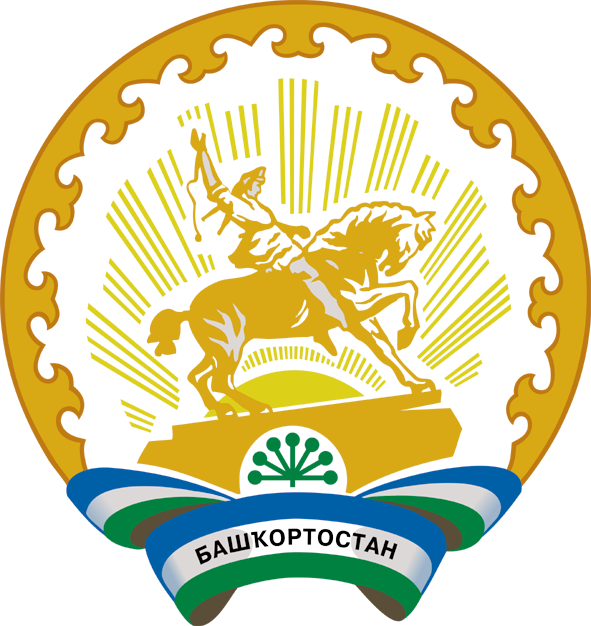 Туймазы районы муниципаль районының Бишҡурай ауыл советыауыл биләмәһе Советы452393, Бишҡурай ауылы,Совет урамы, 5аТел. 8(34782)34-3-41,34-3-85Совет сельского поселения Бишкураевский сельсовет муниципального района Туймазинский районРеспублики Башкортостан452793, село Бишкураево, ул.Советская, 5АТел. 8(34782)34-3-41,34-3-85